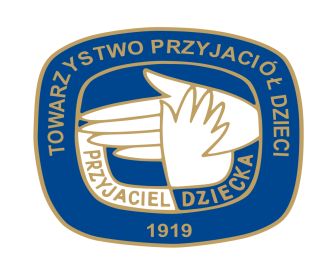 BEZPŁATNEWarsztaty umiejętnościwychowawczychJeśli chcesz mieć dobry kontakt ze swoim dzieckiem, umiejętnie je wspierać,uchronić przed uzależnieniem, nauczyć się rozwiązywać konflikty, nabyć konkretne umiejętności,ZapraszamyBezpłatne warsztaty odbywać się będą w lokalu przy ul. Marszałkowskiej 34/50, klatka III  domofon 99, I piętroraz w miesiącu, we wtorek od 25 września w godz. 17 - 19 L i c z b a  m i e j s c  o g r a n i c z o n aZgłoszenia pod nr telefonu 22 826 27 15 w dni robocze w godz. 9.00-15.00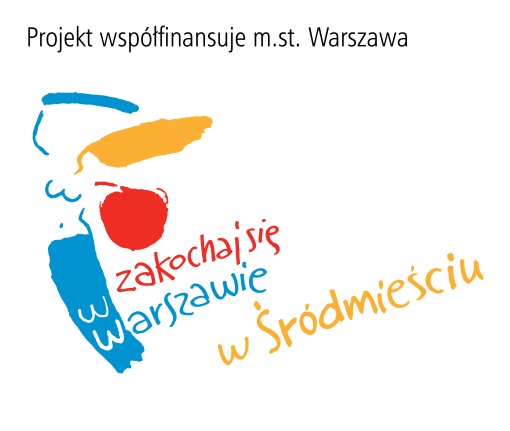 